SUMMERHILL IS ON TWITTER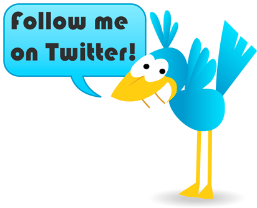 Summerhill is on Twitter!  We will be posting updates and moments from our school day to help keep you aware of what is going on at Summerhill.  Our username is @SummerhillStars. We will be updating this regularly, so follow us to stay up to date.  Grade 5 Intensive FrenchStudents in Mrs. Small’s 5IF class will be switching to the English portion of the curriculum for the remainder of the school year on February 4.  Likewise, students in Mrs. Morris’ 5IF class will switching to the French portion of the curriculum for the remainder of the school year on February 4.MARCH BREAKThis year March Break is from March 4 to March 8.  There is no school for students or staff this week.WINTER CLOTHING & PLAYGROUND A reminder to families to please be mindful of the temperature each morning and ensure your child is dressed for the weather. 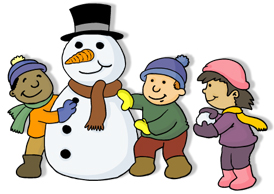 PINK SHIRT DAYOn February 27, our school will be promoting bullying awareness by wearing pink.  If students have a pink shirt at home, they can show their awareness of the dangers of bullying by wearing it on this day.  An email message with the opportunity to purchase a themed pink shirt has just been sent home.  Please note…purchasing a shirt is not required for this day!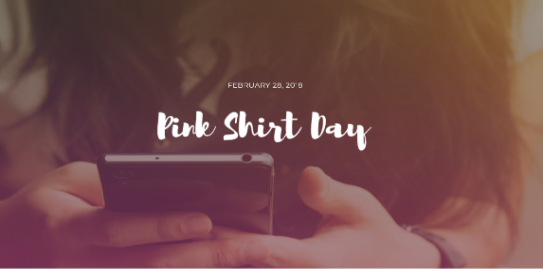 PSSCThere will be a PSSC meeting on Wednesday, February 6 at 6:30 pm.  This meeting is open to any interested parent.  Minutes of the meetings are posted to our school website once they are approved.  The PSSC values input from all parents and serve as a voice for the parent community.  SCHOOL IMPROVEMENT PLANPlease check out our school improvement plan and positive learning and working environment plan on the school website.  We have goals in reading, science and respectful/responsible/safe behavior.School ClosuresPlease listen to the local radio stations or check the district or school websites for announcements regarding school closures or delayed buses due to poor weather or emergencies.  We will often send an email and text to our registered addresses and numbers when school is cancelled.  We don’t have the capacity to do this for delayed buses.  Summerhill is in Anglophone West School District and in Zone 7.  You may also call 453-5454 after 6:00am to confirm closures.In the event that school is cancelled during the day due to inclement weather, we will make every attempt to contact students’ homes to ensure safe arrival. Please ensure that all contact phone numbers are up-to-date to make sure we can reach you in case of emergency!TRANSPORTATION – AFTER-HOURS CONCERNSIf your child is late getting off the bus, parents have options for assistance after the Summerhill office closes at 4:00 PM. You can call the Oromocto Education Centre Transportation office at 357-4256. If you get no answer at that telephone number, you can also call Transportation at the Office of the Superintendent at 453-5454 for assistance. SkatingSkating continues on Fridays between 10:15 & 11:15 pm. Students will be walking to Kings Arrow Arena. Students must have their skates and a CSA-approved helmet to participate. Please check the schedule in this newsletter to determine which days your child will be skating in February.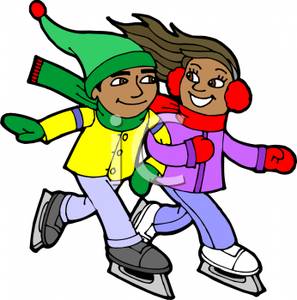 FRENCH IMMERSION 2019-2020For any parent who has a child in Kindergarten or Grade 5 Intensive French and wants to register him/her for the French Immersion program in September 2019, please complete the online registration by visiting the ASD-W web site and looking for the French Second Language Programs Registration box.While the deadline is set for February 28, 2019, the registration site will remain open to the end of the school year (June 2019), with scheduled monitoring.    The two entry points for FI in the Province of New Brunswick are Grade 1 and Grade 6.  Students already in Grade 5 French Immersion do not need to register for Grade 6 FI.CONGRATULATIONSSummerhill Street Elementary School was recognized by the Poetry Institute of Canada Young Writers program with an “Award of Excellence” for the 2018 National Creative Writing Competition for young writers aged 5-11.  Three former grade 5 students achieved a personal “Award of Excellence” for their work…Maria Gaudet, Raya Hamilton and Ava Wood.  Thank you, Mrs. Paul, for taking the lead in this important learning experience for our students.PIRATES THE MUSICAL
We would like to say a very big thank you to all of the Summerhill actors who came to audition for our Spring Musical - we hope to see the same level of enthusiasm next year.  Our cast consists of 31 actors from Grades 3-5 and students seem very excited to learn the lines, songs and choreography.  Please remind your actor to listen carefully to morning announcements for practice times and locations and we hope to see all of our Summerhill families at our evening performance.  Date to follow - Arghh!DATES TO REMEMBER:  Mark Your CalendarDATES TO REMEMBER:  Mark Your CalendarFeb 1Skating 10:15-11:15 pm – Grade 4s; Mrs. Paul, Ms. Davidson, Mme. Jones, Mme. LavoieFeb 1Grade 4 Badminton Team at Hubbard for a TournamentFeb 4Full School Healthy Chinese Lunch in Celebration of “Chinese New Year”; Chinese Cultural Experience for Entire School in the GymFeb 5Black History Month – School AssemblyFeb 5Grade 4 and 5 Sports ClubFeb 6FI Field Trip to the Francophone Library and Science East in FrederictonFeb 6PSSC Meeting – 6:30PM at SummerhillFeb 8Skating 10:15-11:15 pm – Grade 3s; Mrs. Atherton, Mrs. Walsh-Graham, Mrs. MacIntosh, Mme. Frenette, Mme. LevesqueFeb 12Grade 5 Field Trip to the Legislature and Science East/Art Gallery in FrederictonFeb 13Calithumpians Presentation – “Many Hands”; 9:00AMFeb 15Chess Team Tournament in LincolnFeb 18Family Day – No SchoolFeb 19Summerhill Dance-A-ThonFeb 19 - 22Scholastic Book FairFeb 22Skating 10:15-11:15 pm – Grade 5s; Mrs. Small, Mrs. Morris, Mme. DrillenFeb 27Pink Shirt DayMar 1Skating 10:15-11:15 pm – Grade 4s; Mrs. Paul, Ms. Davidson, Mme. Jones, Mme. LavoieMar 1Last Day of Class Prior to March Break